        В связи с продолжающейся угрозой завоза и распространения новой коронавирусной инфекции (2019-nCoV), в целях оперативного исполнения протокольных поручений Республиканского межведомственного штаба по противодействию распространения новой коронавирусной инфекции:1. Внести изменения в распоряжение администрации МР «Печора» от 06.03.2020 года № 203-р «О создании Штаба по предупреждению завоза и распространения новой коронавирусной инфекции на территории МО МР «Печора» :1.1. Внести изменения в состав штаба по предупреждению завоза и распространения новой коронавирусной инфекции на территории МО МР «Печора» согласно приложению к настоящему распоряжению. 	2. Настоящее распоряжение вступает в силу со дня подписания и подлежит опубликованию и размещению на официальном сайте администрации муниципального района «Печора».3. Контроль за исполнением распоряжения возложить на Ускову Т.Л. заместителя руководителя администрации. И.о главы муниципального района-
руководителя администрации                                                                  Р.И. ГрибановПриложение
к распоряжению администрации                                                                            МР «Печора» от 15.06.2020 г. № 475-р           Состав
Штаба по предупреждению завоза и распространения новой коронавирусной инфекции на территории МО МР «Печора»:Члены штаба:_________________________________  попопопоАДМИНИСТРАЦИЯМУНИЦИПАЛЬНОГО РАЙОНА« ПЕЧОРА »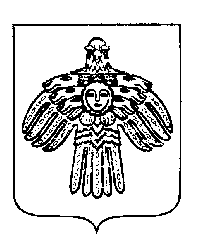 « ПЕЧОРА »  МУНИЦИПАЛЬНÖЙ РАЙОНСААДМИНИСТРАЦИЯ РАСПОРЯЖЕНИЕТШÖКТÖМРАСПОРЯЖЕНИЕТШÖКТÖМРАСПОРЯЖЕНИЕТШÖКТÖМ« 15 »   июня   2020 г.г. Печора,  Республика Коми	                                      № 475-рО внесении изменений в распоряжение администрации МР «Печора»
от 06.03.2020 № 203-рГрибанов Роман Игоревич- и.о главы муниципального района «Печора» - руководителя администрации, руководитель Штаба;Ускова ТатьянаЛеонидовна- заместитель руководителя администрации, заместитель руководителя Штаба;Шадчин Анатолий Михайлович- начальник Управления по делам гражданской обороны и чрезвычайным ситуациям МР «Печора»,  заместитель руководителя Штаба; Бревнова Жанна Валерьевна- помощник руководителя администрации, секретарь Штаба;Бобровицкий Сергей Сергеевич- заместитель руководителя администрации;Канищев Андрей Юрьевич - заместитель руководителя администрации;Бака Александр Иванович- главный врач НУЗ «Узловая поликлиника станции Печора ОАО РЖД» (по согласованию);Бышенко Вадим Александрович - врио начальника отделения Управления Федеральной службы безопасности России по РК в г. Печоре (по согласованию);Гапонько Владимир Витальевич- глава СП «Каджером» (по согласованию);Головина Вера Геннадьевна - глава СП «Приуральское» (по согласованию);Горбунов Сергей Владимирович- руководитель администрации ГП «Путеец» (по согласованию);
Гулько Александр Михайлович-  начальник Управления образования МР «Печора»( по согласованию);Дячук Татьяна Ивановна - руководитель администрации ГП «Кожва»;Зрайченко Роман Александрович- помощник прокурора Печорской межрайонной прокуратуры ( по согласованию);Кузина Лариса Александровна- главный государственный врач по городу Печоре  и Печорскому, Ижемскому, Усть –Цилемскому районам ( по согласованию);Мациенко Александр Витальевич - врио заместителя командира по военно- политической работе в/ч 96876 (по согласованию);Миронюк Владимир Александрович- начальник ОМВД России по г. Печоре 
(по согласованию);Прошева Людмила Владимировна- директор ГБУ РК «ЦСЗН г. Печоры» 
(по согласованию);Рахматова Манзура Кудратовна- главный врач ГБУЗ РК «Печорская ЦРБ»(по согласованию);Тюляндин Константин Николаевич - начальник Печорского линейного отдела полиции линейного управления МВД России на транспорте 
(по согласованию);Хохлов Константин Юрьевич- глава СП «Озёрный» (по согласованию);Черная Анастасия Павловна- глава СП «Чикшино» (по согласованию);Юхимец Татьяна Сергеевна- заведующая поликлиникой ФГКУ «1469 ВМКГ» МО РФ города Печоры (по согласованию);